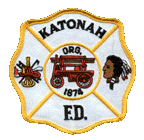 Katonah Fire Department Spring Open HouseSaturday, April 23, 12 NoonKFD Headquarters, 65 Bedford Road All are welcome!Check out the apparatus!Tour the firehouse!Speak to members!Inquire about Volunteer Opportunities!www.katonahfd.org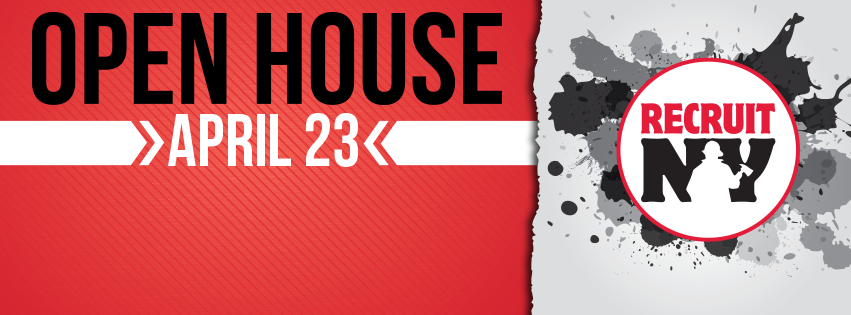 